CURRICULUM VITAE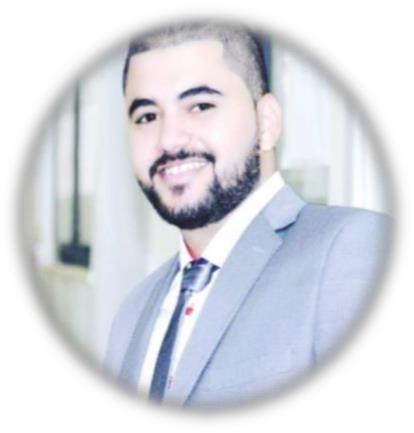 THAER UAE / ABU DHABIMob: Whatsapp +971504753686 / +919979971283E-mail: thaer.375881@2freemail.com CAREER OBJECTIVE“To apply my accounting experience to a role in project accounting, and further develop my skills across different accounting areas to maximize my expertise and efficiency in the position.”Highlights1 Quick learner and a very good team player.2 Excellent analytical skills, a creative mind and a positive attitude.3 Strong organizational skills with ability to work in high stress under deadlines.4 Execute all entrusted tasks with precision and honesty and ever willing to shoulder any onsibility.5 Excellent communication skills. .6 The ability to deal with the accounting software excellently.7 Meeting deadlines for the delivery of tasks.8 The ability to manage time.Maintaining self-motivation continuously.The ability to apply to the public excellently.EDUCATIONAL QUALIFICATIONSBachelor's Degree Accounting from, AL-Hashemite University –2013-2017(Very Good)High School certificate (89% scientific section)TECHNICAL QUALIFICATIONA training certificate certified accountant qualification (36 hours)Accredited certificate in the analysis of financial statementsCertified accountant qualification certificate equivalent 1 year of experienceCertificate of King Abdullah II Bin Al-Hussein Fund in learning EnglishI have good knowledge in Microsoft (windows, excel, word, PowerPoint, access) I have good knowledge in installing &working on windows XP professional I have good knowledge in hardware maintenanceOther skillsInternet skillsLanguage Arabic, English (reading, writing, conversation)WORK EXPERIENCEDesignation: Trained AccountantOrganization: Prime Medical & Scientific Supplies (Amman, Jordan).Period: (Feb 2016 – Jul 2016) (during the study)Designation: Trained AccountantOrganization: Audit Daar office. (Amman. Jordan)Period: (Aug 2016 – Dec 2016) (during the study)Designation: General AccountantOrganization: Dyaak Company for building materials. (Amman, Jordan)Period: (Jan2017 – April 2017)Designation: General AccountantOrganization: Alrawaiah Electronics and Electromicanical (UAE, ABU DHABI).Period: (May 2017 – Until now)NOTE : I have a very good knowledge of VAT ( VALUE ADDED TAX) and I gave students lectures about VAT at university, and I can deal with it practicallyPERSONAL DETAILSName: ThaerDate of Birth: 1/05/1995Place of Birth: AmmanMarital Status: SingleDECLARATIONI, Thaer, do to confess that the facts furnished above are correct and true to the best of my knowledge.